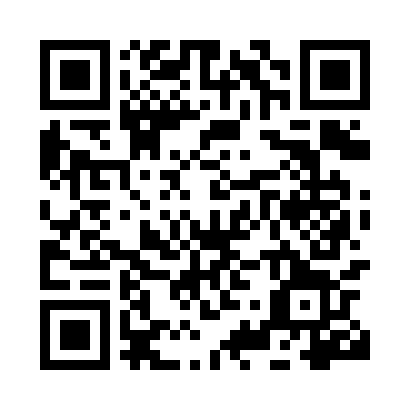 Prayer times for Destelberg, BelgiumMon 1 Apr 2024 - Tue 30 Apr 2024High Latitude Method: Angle Based RulePrayer Calculation Method: Muslim World LeagueAsar Calculation Method: ShafiPrayer times provided by https://www.salahtimes.comDateDayFajrSunriseDhuhrAsrMaghribIsha1Mon5:237:191:485:218:1810:072Tue5:207:171:485:228:1910:093Wed5:177:151:475:238:2110:114Thu5:147:131:475:248:2210:145Fri5:127:111:475:258:2410:166Sat5:097:081:475:268:2610:187Sun5:067:061:465:268:2710:208Mon5:037:041:465:278:2910:229Tue5:007:021:465:288:3110:2510Wed4:577:001:455:298:3210:2711Thu4:546:571:455:308:3410:2912Fri4:526:551:455:308:3510:3113Sat4:496:531:455:318:3710:3414Sun4:466:511:445:328:3910:3615Mon4:436:491:445:338:4010:3916Tue4:406:471:445:338:4210:4117Wed4:376:451:445:348:4410:4318Thu4:346:431:445:358:4510:4619Fri4:316:411:435:368:4710:4820Sat4:276:391:435:368:4810:5121Sun4:246:371:435:378:5010:5422Mon4:216:351:435:388:5210:5623Tue4:186:331:435:388:5310:5924Wed4:156:311:425:398:5511:0125Thu4:126:291:425:408:5711:0426Fri4:096:271:425:408:5811:0727Sat4:056:251:425:419:0011:1028Sun4:026:231:425:429:0111:1229Mon3:596:211:425:429:0311:1530Tue3:566:191:415:439:0511:18